Gazetka promocyjna AldiJeśli lubisz sklep Aldi, a jednocześnie szukasz zawsze najlepszych okazji, zanim dokonasz zakupu, koniecznie weź pod uwagę zapoznanie się z gazetką promocyjną Aldi.Jesteś łowcą okazji i szukasz wyłącznie najwyższej jakości produktów? W takim razie musisz wyszukiwać najlepsze promocje. W sklepie Aldi pojawiają się regularnie artykuły o wyjątkowo niskich cenach, które charakteryzuje również wysoka jakość.Co zawiera gazetka promocyjna Aldi?Znajdziesz tam szeroki wybór artykułów spożywczych i nie tylko. Największe sieci marketów starają się regularnie wypuszczać spoty reklamowe, które przedstawiają okazyjne promocje. Alternatywą do nich są gazetki. Ich zaletą jest fakt, że mieszczą znacznie większą ilość produktów niż można zaprezentować w trakcie trwania reklamy w telewizji.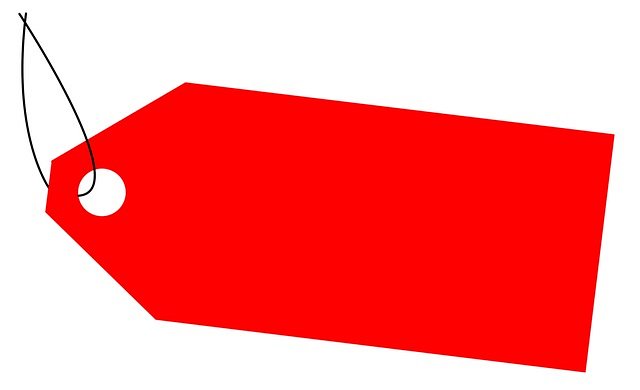 Jakie produkty są w gazetce?Szczególnie warto zwrócić uwagę na gazetkę promocyjną Aldi. W niej znajdziesz nie tylko artykuły spożywcze, ale także produkty, które okazyjnie pojawiają się w sprzedaży. Są to między innymi sprzęty małego AGD, RTV, akcesoria, dekoracje oraz narzędzia. Pojawiają się także takie produkty, jak odzież i obuwie dla kobiet, mężczyzn oraz dzieci. Gazetka promocyjna Aldi jest dostępna nie tylko w najbliższym markecie tej sieci, ale również w Internecie. Właśnie w Internecie możesz w każdej chwili, bez wychodzenia z domu sprawdzić, jakie promocje są aktualne oraz jakie pojawią się w najbliższym czasie.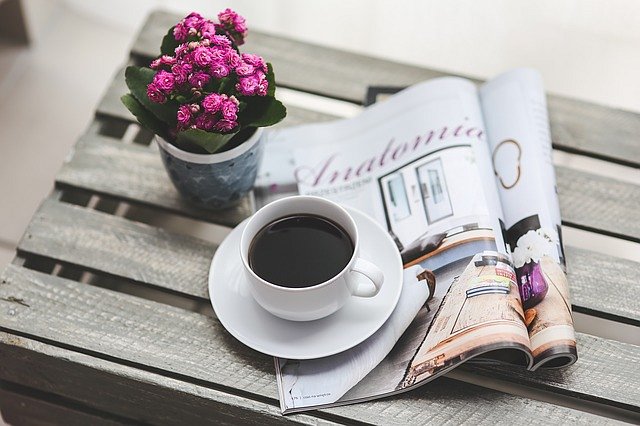 